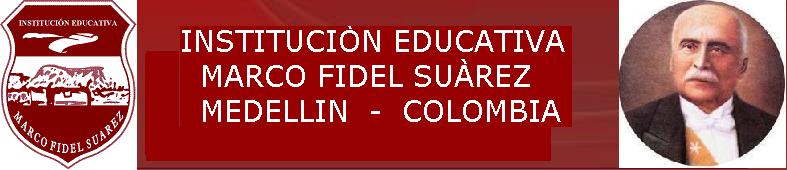 SECRETARIA DE EDUCACIONEDUCACIÓN PRESENCIAL PARA ADULTOSAREA: 			CIENCIAS NATURALES Y EDUCACION AMBIENTALClEI: 			DOSOBJETIVO DE CLEI: 	Comprender la relación entre los seres vivos y sus ciclos de vida, explicar los fenómenos físicos y la utilidad de algunos objetos y técnicas desarrolladas por el ser humano.SECRETARIA DE EDUCACIONEDUCACIÓN PRESENCIAL PARA ADULTOSAREA: 			CIENCIAS NATURALES Y EDUCACION AMBIENTALClEI:			DOSOBJETIVO DE CLEI: 	Comprender la relación entre los seres vivos y sus ciclos de vida, explicar los fenómenos físicos y la utilidad de algunos objetos y técnicas desarrolladas por el ser humano.SECRETARIA DE EDUCACIONEDUCACIÓN PRESENCIAL PARA ADULTOSAREA: 				CIENCIAS NATURALES Y EDUCACION AMBIENTAClEI: 				DOSOBJETIVO DE CLEI:		 Comprender la relación entre los seres vivos y sus ciclos de vida, explicar los fenómenos físicos y la utilidad de algunos objetos y técnicas desarrolladas por el ser humano.SECRETARIA DE EDUCACIONEDUCACIÓN PRESENCIAL PARA ADULTOSAREA: 			CIENCIAS NATURALES Y EDUCACION AMBIENTALClEI: 			DOSOBJETIVO DE CLEI: 	Comprender la relación entre los seres vivos y sus ciclos de vida, explicar los fenómenos físicos y la utilidad de algunos objetos y técnicas desarrolladas por el ser humano.PERÍODO: 	1INTENSIDAD HORARIA: 30 horas N° DE SEMANAS: 10PERÍODO: 	1INTENSIDAD HORARIA: 30 horas N° DE SEMANAS: 10PERÍODO: 	1INTENSIDAD HORARIA: 30 horas N° DE SEMANAS: 10PERÍODO: 	1INTENSIDAD HORARIA: 30 horas N° DE SEMANAS: 10PERÍODO: 	1INTENSIDAD HORARIA: 30 horas N° DE SEMANAS: 10PERÍODO: 	1INTENSIDAD HORARIA: 30 horas N° DE SEMANAS: 10PERÍODO: 	1INTENSIDAD HORARIA: 30 horas N° DE SEMANAS: 10PREGUNTAS PROBLEMATIZADORAS:¿Por qué la célula se considera la unidad funcional y estructural de los seres vivos?PREGUNTAS PROBLEMATIZADORAS:¿Por qué la célula se considera la unidad funcional y estructural de los seres vivos?PREGUNTAS PROBLEMATIZADORAS:¿Por qué la célula se considera la unidad funcional y estructural de los seres vivos?PREGUNTAS PROBLEMATIZADORAS:¿Por qué la célula se considera la unidad funcional y estructural de los seres vivos?PREGUNTAS PROBLEMATIZADORAS:¿Por qué la célula se considera la unidad funcional y estructural de los seres vivos?PREGUNTAS PROBLEMATIZADORAS:¿Por qué la célula se considera la unidad funcional y estructural de los seres vivos?PREGUNTAS PROBLEMATIZADORAS:¿Por qué la célula se considera la unidad funcional y estructural de los seres vivos?PROCESOS BÁSICOS O EJES CURRICULARES1. Entorno vivo, entorno físico, científico natural, ciencia, tecnología y sociedad, compromisos sociales y personales.PROCESOS BÁSICOS O EJES CURRICULARES1. Entorno vivo, entorno físico, científico natural, ciencia, tecnología y sociedad, compromisos sociales y personales.PROCESOS BÁSICOS O EJES CURRICULARES1. Entorno vivo, entorno físico, científico natural, ciencia, tecnología y sociedad, compromisos sociales y personales.PROCESOS BÁSICOS O EJES CURRICULARES1. Entorno vivo, entorno físico, científico natural, ciencia, tecnología y sociedad, compromisos sociales y personales.PROCESOS BÁSICOS O EJES CURRICULARES1. Entorno vivo, entorno físico, científico natural, ciencia, tecnología y sociedad, compromisos sociales y personales.PROCESOS BÁSICOS O EJES CURRICULARES1. Entorno vivo, entorno físico, científico natural, ciencia, tecnología y sociedad, compromisos sociales y personales.PROCESOS BÁSICOS O EJES CURRICULARES1. Entorno vivo, entorno físico, científico natural, ciencia, tecnología y sociedad, compromisos sociales y personales.COMPETENCIAS: habilidades y capacidades que el estudiante debe desarrollar Trabajo en equipo, Desarrollo del lenguaje epistemológico, Formulación y solución de problemas, Desarrollo del pensamiento científico, Investigación científica, Manejo de herramientas tecnológicas, Manejo de la información	y apropiación de la tecnología.COMPETENCIAS: habilidades y capacidades que el estudiante debe desarrollar Trabajo en equipo, Desarrollo del lenguaje epistemológico, Formulación y solución de problemas, Desarrollo del pensamiento científico, Investigación científica, Manejo de herramientas tecnológicas, Manejo de la información	y apropiación de la tecnología.COMPETENCIAS: habilidades y capacidades que el estudiante debe desarrollar Trabajo en equipo, Desarrollo del lenguaje epistemológico, Formulación y solución de problemas, Desarrollo del pensamiento científico, Investigación científica, Manejo de herramientas tecnológicas, Manejo de la información	y apropiación de la tecnología.COMPETENCIAS: habilidades y capacidades que el estudiante debe desarrollar Trabajo en equipo, Desarrollo del lenguaje epistemológico, Formulación y solución de problemas, Desarrollo del pensamiento científico, Investigación científica, Manejo de herramientas tecnológicas, Manejo de la información	y apropiación de la tecnología.COMPETENCIAS: habilidades y capacidades que el estudiante debe desarrollar Trabajo en equipo, Desarrollo del lenguaje epistemológico, Formulación y solución de problemas, Desarrollo del pensamiento científico, Investigación científica, Manejo de herramientas tecnológicas, Manejo de la información	y apropiación de la tecnología.COMPETENCIAS: habilidades y capacidades que el estudiante debe desarrollar Trabajo en equipo, Desarrollo del lenguaje epistemológico, Formulación y solución de problemas, Desarrollo del pensamiento científico, Investigación científica, Manejo de herramientas tecnológicas, Manejo de la información	y apropiación de la tecnología.COMPETENCIAS: habilidades y capacidades que el estudiante debe desarrollar Trabajo en equipo, Desarrollo del lenguaje epistemológico, Formulación y solución de problemas, Desarrollo del pensamiento científico, Investigación científica, Manejo de herramientas tecnológicas, Manejo de la información	y apropiación de la tecnología.ESTANDARESMuestra interés por la participación en la solución de problemas en un equipo de trabajo.Describe los pasos de la investigación científica a un ejercicio de experimentaciónIdentifica la información necesaria para el planteamiento y la solución de un problemaOrdena los conceptos básicos con su explicación científicaComprueba los conceptos claves en un textoDeduce el uso de elementos básicos de trabajo en ciencias Aplica la funcionalidad de los aparatos tecnológicos de la institución.ESTANDARESMuestra interés por la participación en la solución de problemas en un equipo de trabajo.Describe los pasos de la investigación científica a un ejercicio de experimentaciónIdentifica la información necesaria para el planteamiento y la solución de un problemaOrdena los conceptos básicos con su explicación científicaComprueba los conceptos claves en un textoDeduce el uso de elementos básicos de trabajo en ciencias Aplica la funcionalidad de los aparatos tecnológicos de la institución.ESTANDARESMuestra interés por la participación en la solución de problemas en un equipo de trabajo.Describe los pasos de la investigación científica a un ejercicio de experimentaciónIdentifica la información necesaria para el planteamiento y la solución de un problemaOrdena los conceptos básicos con su explicación científicaComprueba los conceptos claves en un textoDeduce el uso de elementos básicos de trabajo en ciencias Aplica la funcionalidad de los aparatos tecnológicos de la institución.ESTANDARESMuestra interés por la participación en la solución de problemas en un equipo de trabajo.Describe los pasos de la investigación científica a un ejercicio de experimentaciónIdentifica la información necesaria para el planteamiento y la solución de un problemaOrdena los conceptos básicos con su explicación científicaComprueba los conceptos claves en un textoDeduce el uso de elementos básicos de trabajo en ciencias Aplica la funcionalidad de los aparatos tecnológicos de la institución.ESTANDARESMuestra interés por la participación en la solución de problemas en un equipo de trabajo.Describe los pasos de la investigación científica a un ejercicio de experimentaciónIdentifica la información necesaria para el planteamiento y la solución de un problemaOrdena los conceptos básicos con su explicación científicaComprueba los conceptos claves en un textoDeduce el uso de elementos básicos de trabajo en ciencias Aplica la funcionalidad de los aparatos tecnológicos de la institución.ESTANDARESMuestra interés por la participación en la solución de problemas en un equipo de trabajo.Describe los pasos de la investigación científica a un ejercicio de experimentaciónIdentifica la información necesaria para el planteamiento y la solución de un problemaOrdena los conceptos básicos con su explicación científicaComprueba los conceptos claves en un textoDeduce el uso de elementos básicos de trabajo en ciencias Aplica la funcionalidad de los aparatos tecnológicos de la institución.ESTANDARESMuestra interés por la participación en la solución de problemas en un equipo de trabajo.Describe los pasos de la investigación científica a un ejercicio de experimentaciónIdentifica la información necesaria para el planteamiento y la solución de un problemaOrdena los conceptos básicos con su explicación científicaComprueba los conceptos claves en un textoDeduce el uso de elementos básicos de trabajo en ciencias Aplica la funcionalidad de los aparatos tecnológicos de la institución.DERECHOS BASICOS DE APRENDIZAJE(DBA)DERECHOS BASICOS DE APRENDIZAJE(DBA)DERECHOS BASICOS DE APRENDIZAJE(DBA)DERECHOS BASICOS DE APRENDIZAJE(DBA)DERECHOS BASICOS DE APRENDIZAJE(DBA)DERECHOS BASICOS DE APRENDIZAJE(DBA)DERECHOS BASICOS DE APRENDIZAJE(DBA)INDICADORES DE DESEMPEÑOReconoce la constitución y organización interna de los seres vivos.Realiza en el laboratorio experiencias de observación, análisis y conclusiones sobre la célula.Realiza clasificaciones y comparaciones entre los seres vivos.Reconoce la importancia de animales, plantas, agua y suelo de mi entorno y propongo estrategias para cuidarlo. (P.F)INDICADORES DE DESEMPEÑOReconoce la constitución y organización interna de los seres vivos.Realiza en el laboratorio experiencias de observación, análisis y conclusiones sobre la célula.Realiza clasificaciones y comparaciones entre los seres vivos.Reconoce la importancia de animales, plantas, agua y suelo de mi entorno y propongo estrategias para cuidarlo. (P.F)INDICADORES DE DESEMPEÑOReconoce la constitución y organización interna de los seres vivos.Realiza en el laboratorio experiencias de observación, análisis y conclusiones sobre la célula.Realiza clasificaciones y comparaciones entre los seres vivos.Reconoce la importancia de animales, plantas, agua y suelo de mi entorno y propongo estrategias para cuidarlo. (P.F)INDICADORES DE DESEMPEÑOReconoce la constitución y organización interna de los seres vivos.Realiza en el laboratorio experiencias de observación, análisis y conclusiones sobre la célula.Realiza clasificaciones y comparaciones entre los seres vivos.Reconoce la importancia de animales, plantas, agua y suelo de mi entorno y propongo estrategias para cuidarlo. (P.F)INDICADORES DE DESEMPEÑOReconoce la constitución y organización interna de los seres vivos.Realiza en el laboratorio experiencias de observación, análisis y conclusiones sobre la célula.Realiza clasificaciones y comparaciones entre los seres vivos.Reconoce la importancia de animales, plantas, agua y suelo de mi entorno y propongo estrategias para cuidarlo. (P.F)INDICADORES DE DESEMPEÑOReconoce la constitución y organización interna de los seres vivos.Realiza en el laboratorio experiencias de observación, análisis y conclusiones sobre la célula.Realiza clasificaciones y comparaciones entre los seres vivos.Reconoce la importancia de animales, plantas, agua y suelo de mi entorno y propongo estrategias para cuidarlo. (P.F)INDICADORES DE DESEMPEÑOReconoce la constitución y organización interna de los seres vivos.Realiza en el laboratorio experiencias de observación, análisis y conclusiones sobre la célula.Realiza clasificaciones y comparaciones entre los seres vivos.Reconoce la importancia de animales, plantas, agua y suelo de mi entorno y propongo estrategias para cuidarlo. (P.F)CONTENIDOSConstitución y organización interna de los seres vivos.Célula animal y vegetal.Clasificación de los seres vivos.La vida.Seres vivos e inertes y su importancia en el planeta. (P. Financiera)Órganos de los sentidos.CONTENIDOSConstitución y organización interna de los seres vivos.Célula animal y vegetal.Clasificación de los seres vivos.La vida.Seres vivos e inertes y su importancia en el planeta. (P. Financiera)Órganos de los sentidos.CONTENIDOSConstitución y organización interna de los seres vivos.Célula animal y vegetal.Clasificación de los seres vivos.La vida.Seres vivos e inertes y su importancia en el planeta. (P. Financiera)Órganos de los sentidos.CONTENIDOSConstitución y organización interna de los seres vivos.Célula animal y vegetal.Clasificación de los seres vivos.La vida.Seres vivos e inertes y su importancia en el planeta. (P. Financiera)Órganos de los sentidos.CONTENIDOSConstitución y organización interna de los seres vivos.Célula animal y vegetal.Clasificación de los seres vivos.La vida.Seres vivos e inertes y su importancia en el planeta. (P. Financiera)Órganos de los sentidos.CONTENIDOSConstitución y organización interna de los seres vivos.Célula animal y vegetal.Clasificación de los seres vivos.La vida.Seres vivos e inertes y su importancia en el planeta. (P. Financiera)Órganos de los sentidos.CONTENIDOSConstitución y organización interna de los seres vivos.Célula animal y vegetal.Clasificación de los seres vivos.La vida.Seres vivos e inertes y su importancia en el planeta. (P. Financiera)Órganos de los sentidos.CONCEPTUALCONCEPTUALCONCEPTUALPROCEDIMENTALPROCEDIMENTALACTITUDINALACTITUDINALReconoce la constitución y organización interna de los seres vivos.Reconoce la constitución y organización interna de los seres vivos.Reconoce la constitución y organización interna de los seres vivos.Realiza en el laboratorio experiencias de observación, análisis y conclusiones sobre la célula.Elabora informes.Realiza clasificaciones y comparaciones.Realiza en el laboratorio experiencias de observación, análisis y conclusiones sobre la célula.Elabora informes.Realiza clasificaciones y comparaciones.Admira los avances científicos y tecnológicos de la humanidad.Valora la importancia del sentido de la vida.Admira los avances científicos y tecnológicos de la humanidad.Valora la importancia del sentido de la vida.METODOLOGIAMETODOLOGIAMETODOLOGIARECURSOSRECURSOSACTIVIDADESACTIVIDADESObservación y análisis de documentosTrabajo de campo.Observación de videos.Comunicación de ideas científicas.Elaboración de talleres.Observación y análisis de documentosTrabajo de campo.Observación de videos.Comunicación de ideas científicas.Elaboración de talleres.Observación y análisis de documentosTrabajo de campo.Observación de videos.Comunicación de ideas científicas.Elaboración de talleres.Fotocopias, carteleras, grabadora, videobeam, computadores, revistas, sala de internet, textos de bibliobanco, folletos de reflexión, medios de comunicación.Fotocopias, carteleras, grabadora, videobeam, computadores, revistas, sala de internet, textos de bibliobanco, folletos de reflexión, medios de comunicación.Clase magistral, socializaciones, trabajos individuales y en equipo, consultas, evaluaciones orales y escritas, exposiciones individuales y grupales observación de videos, elaboración de carteleras, afiches, elaborar la célula con plastilina.Clase magistral, socializaciones, trabajos individuales y en equipo, consultas, evaluaciones orales y escritas, exposiciones individuales y grupales observación de videos, elaboración de carteleras, afiches, elaborar la célula con plastilina.EVALUACIONEVALUACIONEVALUACIONEVALUACIONEVALUACIONEVALUACIONEVALUACIONCRITERIOPROCESOPROCESOPROCESOPROCESOPROCESOFRECUENCIATrabajos TalleresExposicionesConsultasInformesEvaluación oral y escritaTrabajo individual.Trabajo en equipos y/o grupalSocializaciónCada estudiante realiza los talleres y actividades asignadas para trabajar en cuaderno u hojas de block.Los estudiantes se reúnen por equipos en los que se lee, analiza y concluye una situación científica.Trabajo individual.Trabajo en equipos y/o grupalSocializaciónCada estudiante realiza los talleres y actividades asignadas para trabajar en cuaderno u hojas de block.Los estudiantes se reúnen por equipos en los que se lee, analiza y concluye una situación científica.Trabajo individual.Trabajo en equipos y/o grupalSocializaciónCada estudiante realiza los talleres y actividades asignadas para trabajar en cuaderno u hojas de block.Los estudiantes se reúnen por equipos en los que se lee, analiza y concluye una situación científica.Trabajo individual.Trabajo en equipos y/o grupalSocializaciónCada estudiante realiza los talleres y actividades asignadas para trabajar en cuaderno u hojas de block.Los estudiantes se reúnen por equipos en los que se lee, analiza y concluye una situación científica.Trabajo individual.Trabajo en equipos y/o grupalSocializaciónCada estudiante realiza los talleres y actividades asignadas para trabajar en cuaderno u hojas de block.Los estudiantes se reúnen por equipos en los que se lee, analiza y concluye una situación científica.4 horas semanalesPLAN DE MEJORAMIENTOPLAN DE MEJORAMIENTOPLAN DE MEJORAMIENTOPLAN DE MEJORAMIENTOPLAN DE MEJORAMIENTOPLAN DE MEJORAMIENTOPLAN DE MEJORAMIENTOPLAN DE APOYOPresentación de consultas, talleres que no realizó durante el periodoRefuerzo de conceptos básicos del periodo por medio de actividades asignadasAsignación de talleres respecto a los logros en los cuales el estudiante tiene dificultades.PLAN DE APOYOPresentación de consultas, talleres que no realizó durante el periodoRefuerzo de conceptos básicos del periodo por medio de actividades asignadasAsignación de talleres respecto a los logros en los cuales el estudiante tiene dificultades.PLAN DE NIVELACIÓNTalleresConcertar actividades y evaluaciones de los contenidos vistos en el periodoPLAN DE NIVELACIÓNTalleresConcertar actividades y evaluaciones de los contenidos vistos en el periodoPLAN DE PROFUNDIZACIÓNConsultar temas afines a conceptos relacionados.PLAN DE PROFUNDIZACIÓNConsultar temas afines a conceptos relacionados.PLAN DE PROFUNDIZACIÓNConsultar temas afines a conceptos relacionados.ADECUACIONES CURRICULARESSe planearán actividades de acuerdo con las necesidades individuales de los estudiantes, involucrando a la familia.ADECUACIONES CURRICULARESSe planearán actividades de acuerdo con las necesidades individuales de los estudiantes, involucrando a la familia.ADECUACIONES CURRICULARESSe planearán actividades de acuerdo con las necesidades individuales de los estudiantes, involucrando a la familia.ADECUACIONES CURRICULARESSe planearán actividades de acuerdo con las necesidades individuales de los estudiantes, involucrando a la familia.ADECUACIONES CURRICULARESSe planearán actividades de acuerdo con las necesidades individuales de los estudiantes, involucrando a la familia.ADECUACIONES CURRICULARESSe planearán actividades de acuerdo con las necesidades individuales de los estudiantes, involucrando a la familia.ADECUACIONES CURRICULARESSe planearán actividades de acuerdo con las necesidades individuales de los estudiantes, involucrando a la familia.OBSERVACIONES.OBSERVACIONES.OBSERVACIONES.OBSERVACIONES.OBSERVACIONES.OBSERVACIONES.OBSERVACIONES.PERÍODO: 	2INTENSIDAD HORARIA: 30 horas N° DE SEMANAS: 10PERÍODO: 	2INTENSIDAD HORARIA: 30 horas N° DE SEMANAS: 10PERÍODO: 	2INTENSIDAD HORARIA: 30 horas N° DE SEMANAS: 10PERÍODO: 	2INTENSIDAD HORARIA: 30 horas N° DE SEMANAS: 10PERÍODO: 	2INTENSIDAD HORARIA: 30 horas N° DE SEMANAS: 10PERÍODO: 	2INTENSIDAD HORARIA: 30 horas N° DE SEMANAS: 10PERÍODO: 	2INTENSIDAD HORARIA: 30 horas N° DE SEMANAS: 10PREGUNTAS PROBLEMATIZADORAS:¿De qué manera afecta las características de los ecosistemas en la estructura interna de los seres vivos?PREGUNTAS PROBLEMATIZADORAS:¿De qué manera afecta las características de los ecosistemas en la estructura interna de los seres vivos?PREGUNTAS PROBLEMATIZADORAS:¿De qué manera afecta las características de los ecosistemas en la estructura interna de los seres vivos?PREGUNTAS PROBLEMATIZADORAS:¿De qué manera afecta las características de los ecosistemas en la estructura interna de los seres vivos?PREGUNTAS PROBLEMATIZADORAS:¿De qué manera afecta las características de los ecosistemas en la estructura interna de los seres vivos?PREGUNTAS PROBLEMATIZADORAS:¿De qué manera afecta las características de los ecosistemas en la estructura interna de los seres vivos?PREGUNTAS PROBLEMATIZADORAS:¿De qué manera afecta las características de los ecosistemas en la estructura interna de los seres vivos?PROCESOS BÁSICOS O EJES CURRICULARES1. Entorno vivo, entorno físico, científico natural, ciencia, tecnología y sociedad, compromisos sociales y personales.PROCESOS BÁSICOS O EJES CURRICULARES1. Entorno vivo, entorno físico, científico natural, ciencia, tecnología y sociedad, compromisos sociales y personales.PROCESOS BÁSICOS O EJES CURRICULARES1. Entorno vivo, entorno físico, científico natural, ciencia, tecnología y sociedad, compromisos sociales y personales.PROCESOS BÁSICOS O EJES CURRICULARES1. Entorno vivo, entorno físico, científico natural, ciencia, tecnología y sociedad, compromisos sociales y personales.PROCESOS BÁSICOS O EJES CURRICULARES1. Entorno vivo, entorno físico, científico natural, ciencia, tecnología y sociedad, compromisos sociales y personales.PROCESOS BÁSICOS O EJES CURRICULARES1. Entorno vivo, entorno físico, científico natural, ciencia, tecnología y sociedad, compromisos sociales y personales.PROCESOS BÁSICOS O EJES CURRICULARES1. Entorno vivo, entorno físico, científico natural, ciencia, tecnología y sociedad, compromisos sociales y personales.COMPETENCIAS: habilidades y capacidades que el estudiante debe desarrollar  Trabajo en equipo, Desarrollo del lenguaje epistemológico, Formulación y solución de problemas, Desarrollo del pensamiento científico, Investigación científica, Manejo de herramientas tecnológicas, Manejo de la información	y apropiación de la tecnología.COMPETENCIAS: habilidades y capacidades que el estudiante debe desarrollar  Trabajo en equipo, Desarrollo del lenguaje epistemológico, Formulación y solución de problemas, Desarrollo del pensamiento científico, Investigación científica, Manejo de herramientas tecnológicas, Manejo de la información	y apropiación de la tecnología.COMPETENCIAS: habilidades y capacidades que el estudiante debe desarrollar  Trabajo en equipo, Desarrollo del lenguaje epistemológico, Formulación y solución de problemas, Desarrollo del pensamiento científico, Investigación científica, Manejo de herramientas tecnológicas, Manejo de la información	y apropiación de la tecnología.COMPETENCIAS: habilidades y capacidades que el estudiante debe desarrollar  Trabajo en equipo, Desarrollo del lenguaje epistemológico, Formulación y solución de problemas, Desarrollo del pensamiento científico, Investigación científica, Manejo de herramientas tecnológicas, Manejo de la información	y apropiación de la tecnología.COMPETENCIAS: habilidades y capacidades que el estudiante debe desarrollar  Trabajo en equipo, Desarrollo del lenguaje epistemológico, Formulación y solución de problemas, Desarrollo del pensamiento científico, Investigación científica, Manejo de herramientas tecnológicas, Manejo de la información	y apropiación de la tecnología.COMPETENCIAS: habilidades y capacidades que el estudiante debe desarrollar  Trabajo en equipo, Desarrollo del lenguaje epistemológico, Formulación y solución de problemas, Desarrollo del pensamiento científico, Investigación científica, Manejo de herramientas tecnológicas, Manejo de la información	y apropiación de la tecnología.COMPETENCIAS: habilidades y capacidades que el estudiante debe desarrollar  Trabajo en equipo, Desarrollo del lenguaje epistemológico, Formulación y solución de problemas, Desarrollo del pensamiento científico, Investigación científica, Manejo de herramientas tecnológicas, Manejo de la información	y apropiación de la tecnología.ESTANDARESReconoce la constitución y organización interna de los seres vivos.Reconoce la relación existente entre seres vivos productores y seres vivos consumidores.Diferencia órganos del cuerpo humano a partir de su función y formaDiferencia los conceptos entre individuo, población, comunidad y ecosistema Conozco la organización interna de los seres vivos.Clasifico la organización interna de los seres vivos según su función.Observa, analiza y realiza conclusiones acerca de la célula.Realiza lecturas de acuerdo con los temas del periodoHago conjeturas sobre la importancia de la organización interna de los seres vivos.ESTANDARESReconoce la constitución y organización interna de los seres vivos.Reconoce la relación existente entre seres vivos productores y seres vivos consumidores.Diferencia órganos del cuerpo humano a partir de su función y formaDiferencia los conceptos entre individuo, población, comunidad y ecosistema Conozco la organización interna de los seres vivos.Clasifico la organización interna de los seres vivos según su función.Observa, analiza y realiza conclusiones acerca de la célula.Realiza lecturas de acuerdo con los temas del periodoHago conjeturas sobre la importancia de la organización interna de los seres vivos.ESTANDARESReconoce la constitución y organización interna de los seres vivos.Reconoce la relación existente entre seres vivos productores y seres vivos consumidores.Diferencia órganos del cuerpo humano a partir de su función y formaDiferencia los conceptos entre individuo, población, comunidad y ecosistema Conozco la organización interna de los seres vivos.Clasifico la organización interna de los seres vivos según su función.Observa, analiza y realiza conclusiones acerca de la célula.Realiza lecturas de acuerdo con los temas del periodoHago conjeturas sobre la importancia de la organización interna de los seres vivos.ESTANDARESReconoce la constitución y organización interna de los seres vivos.Reconoce la relación existente entre seres vivos productores y seres vivos consumidores.Diferencia órganos del cuerpo humano a partir de su función y formaDiferencia los conceptos entre individuo, población, comunidad y ecosistema Conozco la organización interna de los seres vivos.Clasifico la organización interna de los seres vivos según su función.Observa, analiza y realiza conclusiones acerca de la célula.Realiza lecturas de acuerdo con los temas del periodoHago conjeturas sobre la importancia de la organización interna de los seres vivos.ESTANDARESReconoce la constitución y organización interna de los seres vivos.Reconoce la relación existente entre seres vivos productores y seres vivos consumidores.Diferencia órganos del cuerpo humano a partir de su función y formaDiferencia los conceptos entre individuo, población, comunidad y ecosistema Conozco la organización interna de los seres vivos.Clasifico la organización interna de los seres vivos según su función.Observa, analiza y realiza conclusiones acerca de la célula.Realiza lecturas de acuerdo con los temas del periodoHago conjeturas sobre la importancia de la organización interna de los seres vivos.ESTANDARESReconoce la constitución y organización interna de los seres vivos.Reconoce la relación existente entre seres vivos productores y seres vivos consumidores.Diferencia órganos del cuerpo humano a partir de su función y formaDiferencia los conceptos entre individuo, población, comunidad y ecosistema Conozco la organización interna de los seres vivos.Clasifico la organización interna de los seres vivos según su función.Observa, analiza y realiza conclusiones acerca de la célula.Realiza lecturas de acuerdo con los temas del periodoHago conjeturas sobre la importancia de la organización interna de los seres vivos.ESTANDARESReconoce la constitución y organización interna de los seres vivos.Reconoce la relación existente entre seres vivos productores y seres vivos consumidores.Diferencia órganos del cuerpo humano a partir de su función y formaDiferencia los conceptos entre individuo, población, comunidad y ecosistema Conozco la organización interna de los seres vivos.Clasifico la organización interna de los seres vivos según su función.Observa, analiza y realiza conclusiones acerca de la célula.Realiza lecturas de acuerdo con los temas del periodoHago conjeturas sobre la importancia de la organización interna de los seres vivos.DERECHOS BASICOS DE APRENDIZAJE(DBA)DERECHOS BASICOS DE APRENDIZAJE(DBA)DERECHOS BASICOS DE APRENDIZAJE(DBA)DERECHOS BASICOS DE APRENDIZAJE(DBA)DERECHOS BASICOS DE APRENDIZAJE(DBA)DERECHOS BASICOS DE APRENDIZAJE(DBA)DERECHOS BASICOS DE APRENDIZAJE(DBA)INDICADORES DE DESEMPEÑOReconoce la constitución interna y características de los seres vivos.Identifica las características y organismos en un ecosistema. Clasifica los alimentos producidos en los diferentes ecosistema (P. Financiera)Reconoce los órganos del cuerpo humano y sus funciones.INDICADORES DE DESEMPEÑOReconoce la constitución interna y características de los seres vivos.Identifica las características y organismos en un ecosistema. Clasifica los alimentos producidos en los diferentes ecosistema (P. Financiera)Reconoce los órganos del cuerpo humano y sus funciones.INDICADORES DE DESEMPEÑOReconoce la constitución interna y características de los seres vivos.Identifica las características y organismos en un ecosistema. Clasifica los alimentos producidos en los diferentes ecosistema (P. Financiera)Reconoce los órganos del cuerpo humano y sus funciones.INDICADORES DE DESEMPEÑOReconoce la constitución interna y características de los seres vivos.Identifica las características y organismos en un ecosistema. Clasifica los alimentos producidos en los diferentes ecosistema (P. Financiera)Reconoce los órganos del cuerpo humano y sus funciones.INDICADORES DE DESEMPEÑOReconoce la constitución interna y características de los seres vivos.Identifica las características y organismos en un ecosistema. Clasifica los alimentos producidos en los diferentes ecosistema (P. Financiera)Reconoce los órganos del cuerpo humano y sus funciones.INDICADORES DE DESEMPEÑOReconoce la constitución interna y características de los seres vivos.Identifica las características y organismos en un ecosistema. Clasifica los alimentos producidos en los diferentes ecosistema (P. Financiera)Reconoce los órganos del cuerpo humano y sus funciones.INDICADORES DE DESEMPEÑOReconoce la constitución interna y características de los seres vivos.Identifica las características y organismos en un ecosistema. Clasifica los alimentos producidos en los diferentes ecosistema (P. Financiera)Reconoce los órganos del cuerpo humano y sus funciones.CONTENIDOSFunciones vitales de los seres vivos.Cadena alimenticia. Relación, reproducción de los seres vivosÓrganos del cuerpo humano y funcionesEcosistemas y tipos. Alimentos en cosecha de acuerdo al ecosistema. (P. Financiera)CONTENIDOSFunciones vitales de los seres vivos.Cadena alimenticia. Relación, reproducción de los seres vivosÓrganos del cuerpo humano y funcionesEcosistemas y tipos. Alimentos en cosecha de acuerdo al ecosistema. (P. Financiera)CONTENIDOSFunciones vitales de los seres vivos.Cadena alimenticia. Relación, reproducción de los seres vivosÓrganos del cuerpo humano y funcionesEcosistemas y tipos. Alimentos en cosecha de acuerdo al ecosistema. (P. Financiera)CONTENIDOSFunciones vitales de los seres vivos.Cadena alimenticia. Relación, reproducción de los seres vivosÓrganos del cuerpo humano y funcionesEcosistemas y tipos. Alimentos en cosecha de acuerdo al ecosistema. (P. Financiera)CONTENIDOSFunciones vitales de los seres vivos.Cadena alimenticia. Relación, reproducción de los seres vivosÓrganos del cuerpo humano y funcionesEcosistemas y tipos. Alimentos en cosecha de acuerdo al ecosistema. (P. Financiera)CONTENIDOSFunciones vitales de los seres vivos.Cadena alimenticia. Relación, reproducción de los seres vivosÓrganos del cuerpo humano y funcionesEcosistemas y tipos. Alimentos en cosecha de acuerdo al ecosistema. (P. Financiera)CONTENIDOSFunciones vitales de los seres vivos.Cadena alimenticia. Relación, reproducción de los seres vivosÓrganos del cuerpo humano y funcionesEcosistemas y tipos. Alimentos en cosecha de acuerdo al ecosistema. (P. Financiera)CONCEPTUALCONCEPTUALPROCEDIMENTALPROCEDIMENTALACTITUDINALACTITUDINALACTITUDINALReconoce la constitución y organización interna de los seres vivos.Reconoce la relación existente entre seres vivos productores y seres vivos consumidores.Diferencia muy bien órganos del cuerpo humano a partir de su función y formaDiferencia muy bien los conceptos entre individuo, población, comunidad y ecosistemaReconoce la constitución y organización interna de los seres vivos.Reconoce la relación existente entre seres vivos productores y seres vivos consumidores.Diferencia muy bien órganos del cuerpo humano a partir de su función y formaDiferencia muy bien los conceptos entre individuo, población, comunidad y ecosistemaRealiza en el laboratorio experiencias de observación, análisis y conclusiones sobre la célula.Clasifico la organización interna de los seres vivos según su función.Observa, analiza y realiza conclusiones acerca de la célula.Realiza lecturas de acuerdo con los temas del periodoHace conjeturas sobre la importancia de la organización interna de los seres vivos.Realiza lecturas de acuerdo con los temas del periodoRealiza en el laboratorio experiencias de observación, análisis y conclusiones sobre la célula.Clasifico la organización interna de los seres vivos según su función.Observa, analiza y realiza conclusiones acerca de la célula.Realiza lecturas de acuerdo con los temas del periodoHace conjeturas sobre la importancia de la organización interna de los seres vivos.Realiza lecturas de acuerdo con los temas del periodoRealiza una valoración crítica de las lecturas científicas.Respeta la autoría de textos científicosRealiza una valoración crítica de las lecturas científicas.Respeta la autoría de textos científicosRealiza una valoración crítica de las lecturas científicas.Respeta la autoría de textos científicosMETODOLOGIAMETODOLOGIARECURSOSRECURSOSACTIVIDADESACTIVIDADESACTIVIDADESObservación y análisis de documentosTrabajo de campo.Observación de videos.Comunicación de ideas científicas.Elaboración de talleres.Observación y análisis de documentosTrabajo de campo.Observación de videos.Comunicación de ideas científicas.Elaboración de talleres.Fotocopias, carteleras, grabadora, videobeam, computadores, revistas, sala de internet, , folletos de reflexión, medios de comunicación.Fotocopias, carteleras, grabadora, videobeam, computadores, revistas, sala de internet, , folletos de reflexión, medios de comunicación.Clase magistral, socializaciones, consultas en internet y en biblioteca, elaboración de mapas conceptuales, evaluaciones orales y escritas, exposiciones individuales y grupales, observación de videos y puestas en común, lluvias de ideas. experimentos sencillos de observación, observación de cuadros, láminas y dibujos.Clase magistral, socializaciones, consultas en internet y en biblioteca, elaboración de mapas conceptuales, evaluaciones orales y escritas, exposiciones individuales y grupales, observación de videos y puestas en común, lluvias de ideas. experimentos sencillos de observación, observación de cuadros, láminas y dibujos.Clase magistral, socializaciones, consultas en internet y en biblioteca, elaboración de mapas conceptuales, evaluaciones orales y escritas, exposiciones individuales y grupales, observación de videos y puestas en común, lluvias de ideas. experimentos sencillos de observación, observación de cuadros, láminas y dibujos.EVALUACIONEVALUACIONEVALUACIONEVALUACIONEVALUACIONEVALUACIONEVALUACIONCRITERIOPROCESOPROCESOPROCESOPROCESOPROCESOFRECUENCIATrabajos TalleresExposicionesConsultasInformesEvaluación oral y escritaTrabajo individual.Trabajo en equipos y/o grupalSocializaciónCada estudiante realiza los talleres y actividades asignadas para trabajar en cuaderno u hojas de block.Los estudiantes se reúnen por equipos en los que se lee, analiza y concluye una situación científica.Trabajo individual.Trabajo en equipos y/o grupalSocializaciónCada estudiante realiza los talleres y actividades asignadas para trabajar en cuaderno u hojas de block.Los estudiantes se reúnen por equipos en los que se lee, analiza y concluye una situación científica.Trabajo individual.Trabajo en equipos y/o grupalSocializaciónCada estudiante realiza los talleres y actividades asignadas para trabajar en cuaderno u hojas de block.Los estudiantes se reúnen por equipos en los que se lee, analiza y concluye una situación científica.Trabajo individual.Trabajo en equipos y/o grupalSocializaciónCada estudiante realiza los talleres y actividades asignadas para trabajar en cuaderno u hojas de block.Los estudiantes se reúnen por equipos en los que se lee, analiza y concluye una situación científica.Trabajo individual.Trabajo en equipos y/o grupalSocializaciónCada estudiante realiza los talleres y actividades asignadas para trabajar en cuaderno u hojas de block.Los estudiantes se reúnen por equipos en los que se lee, analiza y concluye una situación científica.4 horas semanalesPLAN DE MEJORAMIENTOPLAN DE MEJORAMIENTOPLAN DE MEJORAMIENTOPLAN DE MEJORAMIENTOPLAN DE MEJORAMIENTOPLAN DE MEJORAMIENTOPLAN DE MEJORAMIENTOPLAN DE RECUPERACIÓNPresentación de consultas, talleres que no realizó durante el periodoRefuerzo de conceptos básicos del periodo por medio de actividades asignadasAsignación de talleres respecto a los logros en los cuales el estudiante tiene dificultades.PLAN DE RECUPERACIÓNPresentación de consultas, talleres que no realizó durante el periodoRefuerzo de conceptos básicos del periodo por medio de actividades asignadasAsignación de talleres respecto a los logros en los cuales el estudiante tiene dificultades.PLAN DE RECUPERACIÓNPresentación de consultas, talleres que no realizó durante el periodoRefuerzo de conceptos básicos del periodo por medio de actividades asignadasAsignación de talleres respecto a los logros en los cuales el estudiante tiene dificultades.PLAN DE NIVELACIÓNTalleresConcertar actividades y evaluaciones de los contenidos vistos en el periodoPLAN DE NIVELACIÓNTalleresConcertar actividades y evaluaciones de los contenidos vistos en el periodoPLAN DE PROFUNDIZACIÓNConsultar temas afines a conceptos relacionadosPLAN DE PROFUNDIZACIÓNConsultar temas afines a conceptos relacionadosADECUACIONES CURRICULARESSe planearán actividades de acuerdo con las necesidades individuales de los estudiantes, involucrando a la familia.ADECUACIONES CURRICULARESSe planearán actividades de acuerdo con las necesidades individuales de los estudiantes, involucrando a la familia.ADECUACIONES CURRICULARESSe planearán actividades de acuerdo con las necesidades individuales de los estudiantes, involucrando a la familia.ADECUACIONES CURRICULARESSe planearán actividades de acuerdo con las necesidades individuales de los estudiantes, involucrando a la familia.ADECUACIONES CURRICULARESSe planearán actividades de acuerdo con las necesidades individuales de los estudiantes, involucrando a la familia.ADECUACIONES CURRICULARESSe planearán actividades de acuerdo con las necesidades individuales de los estudiantes, involucrando a la familia.ADECUACIONES CURRICULARESSe planearán actividades de acuerdo con las necesidades individuales de los estudiantes, involucrando a la familia.OBSERVACIONES.OBSERVACIONES.OBSERVACIONES.OBSERVACIONES.OBSERVACIONES.OBSERVACIONES.OBSERVACIONES.PERÍODO: 	3INTENSIDAD HORARIA: 30 horasN° DE SEMANAS: 10PERÍODO: 	3INTENSIDAD HORARIA: 30 horasN° DE SEMANAS: 10PERÍODO: 	3INTENSIDAD HORARIA: 30 horasN° DE SEMANAS: 10PERÍODO: 	3INTENSIDAD HORARIA: 30 horasN° DE SEMANAS: 10PERÍODO: 	3INTENSIDAD HORARIA: 30 horasN° DE SEMANAS: 10PERÍODO: 	3INTENSIDAD HORARIA: 30 horasN° DE SEMANAS: 10PERÍODO: 	3INTENSIDAD HORARIA: 30 horasN° DE SEMANAS: 10PREGUNTAS PROBLEMATIZADORAS:¿Cómo y porque se dan cambios físicos en la materia?¿Cómo ha cambiado la vida del ser humano con el uso de las maquinas?PREGUNTAS PROBLEMATIZADORAS:¿Cómo y porque se dan cambios físicos en la materia?¿Cómo ha cambiado la vida del ser humano con el uso de las maquinas?PREGUNTAS PROBLEMATIZADORAS:¿Cómo y porque se dan cambios físicos en la materia?¿Cómo ha cambiado la vida del ser humano con el uso de las maquinas?PREGUNTAS PROBLEMATIZADORAS:¿Cómo y porque se dan cambios físicos en la materia?¿Cómo ha cambiado la vida del ser humano con el uso de las maquinas?PREGUNTAS PROBLEMATIZADORAS:¿Cómo y porque se dan cambios físicos en la materia?¿Cómo ha cambiado la vida del ser humano con el uso de las maquinas?PREGUNTAS PROBLEMATIZADORAS:¿Cómo y porque se dan cambios físicos en la materia?¿Cómo ha cambiado la vida del ser humano con el uso de las maquinas?PREGUNTAS PROBLEMATIZADORAS:¿Cómo y porque se dan cambios físicos en la materia?¿Cómo ha cambiado la vida del ser humano con el uso de las maquinas?PROCESOS BÁSICOS O EJES CURRICULARES1- Entorno vivo, entorno físico, científico natural, ciencia, tecnología y sociedad, compromisos sociales y personales.PROCESOS BÁSICOS O EJES CURRICULARES1- Entorno vivo, entorno físico, científico natural, ciencia, tecnología y sociedad, compromisos sociales y personales.PROCESOS BÁSICOS O EJES CURRICULARES1- Entorno vivo, entorno físico, científico natural, ciencia, tecnología y sociedad, compromisos sociales y personales.PROCESOS BÁSICOS O EJES CURRICULARES1- Entorno vivo, entorno físico, científico natural, ciencia, tecnología y sociedad, compromisos sociales y personales.PROCESOS BÁSICOS O EJES CURRICULARES1- Entorno vivo, entorno físico, científico natural, ciencia, tecnología y sociedad, compromisos sociales y personales.PROCESOS BÁSICOS O EJES CURRICULARES1- Entorno vivo, entorno físico, científico natural, ciencia, tecnología y sociedad, compromisos sociales y personales.PROCESOS BÁSICOS O EJES CURRICULARES1- Entorno vivo, entorno físico, científico natural, ciencia, tecnología y sociedad, compromisos sociales y personales.COMPETENCIAS: habilidades y capacidades que el estudiante debe desarrollar  Trabajo en equipo, Desarrollo del lenguaje epistemológico, Formulación y solución de problemas, Desarrollo del pensamiento científico, Investigación científica, Manejo de herramientas tecnológicas, Manejo de la información	y apropiación de la tecnología.COMPETENCIAS: habilidades y capacidades que el estudiante debe desarrollar  Trabajo en equipo, Desarrollo del lenguaje epistemológico, Formulación y solución de problemas, Desarrollo del pensamiento científico, Investigación científica, Manejo de herramientas tecnológicas, Manejo de la información	y apropiación de la tecnología.COMPETENCIAS: habilidades y capacidades que el estudiante debe desarrollar  Trabajo en equipo, Desarrollo del lenguaje epistemológico, Formulación y solución de problemas, Desarrollo del pensamiento científico, Investigación científica, Manejo de herramientas tecnológicas, Manejo de la información	y apropiación de la tecnología.COMPETENCIAS: habilidades y capacidades que el estudiante debe desarrollar  Trabajo en equipo, Desarrollo del lenguaje epistemológico, Formulación y solución de problemas, Desarrollo del pensamiento científico, Investigación científica, Manejo de herramientas tecnológicas, Manejo de la información	y apropiación de la tecnología.COMPETENCIAS: habilidades y capacidades que el estudiante debe desarrollar  Trabajo en equipo, Desarrollo del lenguaje epistemológico, Formulación y solución de problemas, Desarrollo del pensamiento científico, Investigación científica, Manejo de herramientas tecnológicas, Manejo de la información	y apropiación de la tecnología.COMPETENCIAS: habilidades y capacidades que el estudiante debe desarrollar  Trabajo en equipo, Desarrollo del lenguaje epistemológico, Formulación y solución de problemas, Desarrollo del pensamiento científico, Investigación científica, Manejo de herramientas tecnológicas, Manejo de la información	y apropiación de la tecnología.COMPETENCIAS: habilidades y capacidades que el estudiante debe desarrollar  Trabajo en equipo, Desarrollo del lenguaje epistemológico, Formulación y solución de problemas, Desarrollo del pensamiento científico, Investigación científica, Manejo de herramientas tecnológicas, Manejo de la información	y apropiación de la tecnología.ESTANDARESClasifico y verifico las propiedades de la materiaDescribo el desarrollo de los modelos que explican la estructura de la materia, como masa, peso, volumen y densidad de diferentes materiales mediante experimentosVerifico los diferentes métodos de separación de mezclasExplico y utilizo la tabla periódica como herramienta para comprender los procesos químicos.ESTANDARESClasifico y verifico las propiedades de la materiaDescribo el desarrollo de los modelos que explican la estructura de la materia, como masa, peso, volumen y densidad de diferentes materiales mediante experimentosVerifico los diferentes métodos de separación de mezclasExplico y utilizo la tabla periódica como herramienta para comprender los procesos químicos.ESTANDARESClasifico y verifico las propiedades de la materiaDescribo el desarrollo de los modelos que explican la estructura de la materia, como masa, peso, volumen y densidad de diferentes materiales mediante experimentosVerifico los diferentes métodos de separación de mezclasExplico y utilizo la tabla periódica como herramienta para comprender los procesos químicos.ESTANDARESClasifico y verifico las propiedades de la materiaDescribo el desarrollo de los modelos que explican la estructura de la materia, como masa, peso, volumen y densidad de diferentes materiales mediante experimentosVerifico los diferentes métodos de separación de mezclasExplico y utilizo la tabla periódica como herramienta para comprender los procesos químicos.ESTANDARESClasifico y verifico las propiedades de la materiaDescribo el desarrollo de los modelos que explican la estructura de la materia, como masa, peso, volumen y densidad de diferentes materiales mediante experimentosVerifico los diferentes métodos de separación de mezclasExplico y utilizo la tabla periódica como herramienta para comprender los procesos químicos.ESTANDARESClasifico y verifico las propiedades de la materiaDescribo el desarrollo de los modelos que explican la estructura de la materia, como masa, peso, volumen y densidad de diferentes materiales mediante experimentosVerifico los diferentes métodos de separación de mezclasExplico y utilizo la tabla periódica como herramienta para comprender los procesos químicos.ESTANDARESClasifico y verifico las propiedades de la materiaDescribo el desarrollo de los modelos que explican la estructura de la materia, como masa, peso, volumen y densidad de diferentes materiales mediante experimentosVerifico los diferentes métodos de separación de mezclasExplico y utilizo la tabla periódica como herramienta para comprender los procesos químicos.DERECHOS BASICOS DE APRENDIZAJE(DBA)DERECHOS BASICOS DE APRENDIZAJE(DBA)DERECHOS BASICOS DE APRENDIZAJE(DBA)DERECHOS BASICOS DE APRENDIZAJE(DBA)DERECHOS BASICOS DE APRENDIZAJE(DBA)DERECHOS BASICOS DE APRENDIZAJE(DBA)DERECHOS BASICOS DE APRENDIZAJE(DBA)INDICADORES DE DESEMPEÑOReconoce la constitución de la materia, sus estados, cambios físicos y químicos.Reconoce las máquinas y las clasifica de acuerdo a su utilidad.Conoce los tipos de energía, usos y formas de preservarla. (P.Financiera)INDICADORES DE DESEMPEÑOReconoce la constitución de la materia, sus estados, cambios físicos y químicos.Reconoce las máquinas y las clasifica de acuerdo a su utilidad.Conoce los tipos de energía, usos y formas de preservarla. (P.Financiera)INDICADORES DE DESEMPEÑOReconoce la constitución de la materia, sus estados, cambios físicos y químicos.Reconoce las máquinas y las clasifica de acuerdo a su utilidad.Conoce los tipos de energía, usos y formas de preservarla. (P.Financiera)INDICADORES DE DESEMPEÑOReconoce la constitución de la materia, sus estados, cambios físicos y químicos.Reconoce las máquinas y las clasifica de acuerdo a su utilidad.Conoce los tipos de energía, usos y formas de preservarla. (P.Financiera)INDICADORES DE DESEMPEÑOReconoce la constitución de la materia, sus estados, cambios físicos y químicos.Reconoce las máquinas y las clasifica de acuerdo a su utilidad.Conoce los tipos de energía, usos y formas de preservarla. (P.Financiera)INDICADORES DE DESEMPEÑOReconoce la constitución de la materia, sus estados, cambios físicos y químicos.Reconoce las máquinas y las clasifica de acuerdo a su utilidad.Conoce los tipos de energía, usos y formas de preservarla. (P.Financiera)INDICADORES DE DESEMPEÑOReconoce la constitución de la materia, sus estados, cambios físicos y químicos.Reconoce las máquinas y las clasifica de acuerdo a su utilidad.Conoce los tipos de energía, usos y formas de preservarla. (P.Financiera)CONTENIDOSLa materia, constitución, propiedades, cambios físicos y químicos.Las máquinas y su utilidad para el hombre.La energía, tipos de energía. (P. Financiera)CONTENIDOSLa materia, constitución, propiedades, cambios físicos y químicos.Las máquinas y su utilidad para el hombre.La energía, tipos de energía. (P. Financiera)CONTENIDOSLa materia, constitución, propiedades, cambios físicos y químicos.Las máquinas y su utilidad para el hombre.La energía, tipos de energía. (P. Financiera)CONTENIDOSLa materia, constitución, propiedades, cambios físicos y químicos.Las máquinas y su utilidad para el hombre.La energía, tipos de energía. (P. Financiera)CONTENIDOSLa materia, constitución, propiedades, cambios físicos y químicos.Las máquinas y su utilidad para el hombre.La energía, tipos de energía. (P. Financiera)CONTENIDOSLa materia, constitución, propiedades, cambios físicos y químicos.Las máquinas y su utilidad para el hombre.La energía, tipos de energía. (P. Financiera)CONTENIDOSLa materia, constitución, propiedades, cambios físicos y químicos.Las máquinas y su utilidad para el hombre.La energía, tipos de energía. (P. Financiera)CONCEPTUALCONCEPTUALCONCEPTUALPROCEDIMENTALPROCEDIMENTALACTITUDINALACTITUDINALReconoce la constitución de la materia.Reconoce las diferentes clases de palancas y máquinas, clasifica máquinas y palancas.Reconoce la constitución de la materia.Reconoce las diferentes clases de palancas y máquinas, clasifica máquinas y palancas.Reconoce la constitución de la materia.Reconoce las diferentes clases de palancas y máquinas, clasifica máquinas y palancas.Diferencia los métodos de separación que se dan en la materiaElabora máquinas simples.Diferencia los métodos de separación que se dan en la materiaElabora máquinas simples.Establece normas de seguridad para el manejo de aparatos eléctricos.Valora los avances científicos y tecnológicos de la humanidad.Hace uso comprensivo de las diversas aplicaciones de la electricidad en la vida cotidiana.Establece normas de seguridad para el manejo de aparatos eléctricos.Valora los avances científicos y tecnológicos de la humanidad.Hace uso comprensivo de las diversas aplicaciones de la electricidad en la vida cotidiana.METODOLOGIAMETODOLOGIAMETODOLOGIARECURSOSRECURSOSACTIVIDADESACTIVIDADESObservación y análisis de documentosTrabajo de campo.Observación de videos.Comunicación de ideas científicas.Elaboración de talleres.Observación y análisis de documentosTrabajo de campo.Observación de videos.Comunicación de ideas científicas.Elaboración de talleres.Observación y análisis de documentosTrabajo de campo.Observación de videos.Comunicación de ideas científicas.Elaboración de talleres.Fotocopias, carteleras, grabadora, videobeam, computadores, revistas, sala de internet, folletos de reflexión, medios de comunicación.Fotocopias, carteleras, grabadora, videobeam, computadores, revistas, sala de internet, folletos de reflexión, medios de comunicación.Clase magistral, observación de videos y carteles, investigaciones en internet y biblioteca, elaboración de cuadros sinópticos, realización de experimentos sencillos y maquetas, talleres individuales y grupales.Clase magistral, observación de videos y carteles, investigaciones en internet y biblioteca, elaboración de cuadros sinópticos, realización de experimentos sencillos y maquetas, talleres individuales y grupales.EVALUACIONEVALUACIONEVALUACIONEVALUACIONEVALUACIONEVALUACIONEVALUACIONCRITERIOPROCESOPROCESOPROCESOPROCESOPROCESOFRECUENCIATrabajos TalleresExposicionesConsultasInformesEvaluación oral y escritaTrabajo individual.Trabajo en equipos y/o grupalSocializaciónCada estudiante realiza los talleres y actividades asignadas para trabajar en cuaderno u hojas de block.Los estudiantes se reúnen por equipos en los que se lee, analiza y concluye una situación científicaTrabajo individual.Trabajo en equipos y/o grupalSocializaciónCada estudiante realiza los talleres y actividades asignadas para trabajar en cuaderno u hojas de block.Los estudiantes se reúnen por equipos en los que se lee, analiza y concluye una situación científicaTrabajo individual.Trabajo en equipos y/o grupalSocializaciónCada estudiante realiza los talleres y actividades asignadas para trabajar en cuaderno u hojas de block.Los estudiantes se reúnen por equipos en los que se lee, analiza y concluye una situación científicaTrabajo individual.Trabajo en equipos y/o grupalSocializaciónCada estudiante realiza los talleres y actividades asignadas para trabajar en cuaderno u hojas de block.Los estudiantes se reúnen por equipos en los que se lee, analiza y concluye una situación científicaTrabajo individual.Trabajo en equipos y/o grupalSocializaciónCada estudiante realiza los talleres y actividades asignadas para trabajar en cuaderno u hojas de block.Los estudiantes se reúnen por equipos en los que se lee, analiza y concluye una situación científica4 horas semanalesPLAN DE MEJORAMIENTOPLAN DE MEJORAMIENTOPLAN DE MEJORAMIENTOPLAN DE MEJORAMIENTOPLAN DE MEJORAMIENTOPLAN DE MEJORAMIENTOPLAN DE MEJORAMIENTOPLAN DE RECUPERACIÓNPresentación de consultas, talleres que no realizó durante el periodoRefuerzo de conceptos básicos del periodo por medio de actividades asignadasAsignación de talleres respecto a los logros en los cuales el estudiante tiene dificultades.PLAN DE RECUPERACIÓNPresentación de consultas, talleres que no realizó durante el periodoRefuerzo de conceptos básicos del periodo por medio de actividades asignadasAsignación de talleres respecto a los logros en los cuales el estudiante tiene dificultades.PLAN DE NIVELACIÓNTalleresConcertar actividades y evaluaciones de los contenidos vistos en el periodoPLAN DE NIVELACIÓNTalleresConcertar actividades y evaluaciones de los contenidos vistos en el periodoPLAN DE PROFUNDIZACIÓNConsultar temas afines a conceptos relacionados.PLAN DE PROFUNDIZACIÓNConsultar temas afines a conceptos relacionados.PLAN DE PROFUNDIZACIÓNConsultar temas afines a conceptos relacionados.ADECUACIONES CURRICULARESSe planearán actividades de acuerdo con las necesidades individuales de los estudiantes, involucrando a la familia.ADECUACIONES CURRICULARESSe planearán actividades de acuerdo con las necesidades individuales de los estudiantes, involucrando a la familia.ADECUACIONES CURRICULARESSe planearán actividades de acuerdo con las necesidades individuales de los estudiantes, involucrando a la familia.ADECUACIONES CURRICULARESSe planearán actividades de acuerdo con las necesidades individuales de los estudiantes, involucrando a la familia.ADECUACIONES CURRICULARESSe planearán actividades de acuerdo con las necesidades individuales de los estudiantes, involucrando a la familia.ADECUACIONES CURRICULARESSe planearán actividades de acuerdo con las necesidades individuales de los estudiantes, involucrando a la familia.ADECUACIONES CURRICULARESSe planearán actividades de acuerdo con las necesidades individuales de los estudiantes, involucrando a la familia.OBSERVACIONES.OBSERVACIONES.OBSERVACIONES.OBSERVACIONES.OBSERVACIONES.OBSERVACIONES.OBSERVACIONES.PERÍODO: 	4INTENSIDAD HORARIA: 30 horas N° DE SEMANAS: 10PERÍODO: 	4INTENSIDAD HORARIA: 30 horas N° DE SEMANAS: 10PERÍODO: 	4INTENSIDAD HORARIA: 30 horas N° DE SEMANAS: 10PERÍODO: 	4INTENSIDAD HORARIA: 30 horas N° DE SEMANAS: 10PERÍODO: 	4INTENSIDAD HORARIA: 30 horas N° DE SEMANAS: 10PERÍODO: 	4INTENSIDAD HORARIA: 30 horas N° DE SEMANAS: 10PERÍODO: 	4INTENSIDAD HORARIA: 30 horas N° DE SEMANAS: 10PREGUNTAS PROBLEMATIZADORAS:¿Cómo afectan las características del sistema solar, la vida de los seres humanos?PREGUNTAS PROBLEMATIZADORAS:¿Cómo afectan las características del sistema solar, la vida de los seres humanos?PREGUNTAS PROBLEMATIZADORAS:¿Cómo afectan las características del sistema solar, la vida de los seres humanos?PREGUNTAS PROBLEMATIZADORAS:¿Cómo afectan las características del sistema solar, la vida de los seres humanos?PREGUNTAS PROBLEMATIZADORAS:¿Cómo afectan las características del sistema solar, la vida de los seres humanos?PREGUNTAS PROBLEMATIZADORAS:¿Cómo afectan las características del sistema solar, la vida de los seres humanos?PREGUNTAS PROBLEMATIZADORAS:¿Cómo afectan las características del sistema solar, la vida de los seres humanos?PROCESOS BÁSICOS O EJES CURRICULARES1. Entorno vivo, entorno físico, científico natural, ciencia, tecnología y sociedad, compromisos sociales y personales.PROCESOS BÁSICOS O EJES CURRICULARES1. Entorno vivo, entorno físico, científico natural, ciencia, tecnología y sociedad, compromisos sociales y personales.PROCESOS BÁSICOS O EJES CURRICULARES1. Entorno vivo, entorno físico, científico natural, ciencia, tecnología y sociedad, compromisos sociales y personales.PROCESOS BÁSICOS O EJES CURRICULARES1. Entorno vivo, entorno físico, científico natural, ciencia, tecnología y sociedad, compromisos sociales y personales.PROCESOS BÁSICOS O EJES CURRICULARES1. Entorno vivo, entorno físico, científico natural, ciencia, tecnología y sociedad, compromisos sociales y personales.PROCESOS BÁSICOS O EJES CURRICULARES1. Entorno vivo, entorno físico, científico natural, ciencia, tecnología y sociedad, compromisos sociales y personales.PROCESOS BÁSICOS O EJES CURRICULARES1. Entorno vivo, entorno físico, científico natural, ciencia, tecnología y sociedad, compromisos sociales y personales.COMPETENCIAS: habilidades y capacidades que el estudiante debe desarrollar  Trabajo en equipo, Desarrollo del lenguaje epistemológico, Formulación y solución de problemas, Desarrollo del pensamiento científico, Investigación científica, Manejo de herramientas tecnológicas, Manejo de la información	y apropiación de la tecnologíaCOMPETENCIAS: habilidades y capacidades que el estudiante debe desarrollar  Trabajo en equipo, Desarrollo del lenguaje epistemológico, Formulación y solución de problemas, Desarrollo del pensamiento científico, Investigación científica, Manejo de herramientas tecnológicas, Manejo de la información	y apropiación de la tecnologíaCOMPETENCIAS: habilidades y capacidades que el estudiante debe desarrollar  Trabajo en equipo, Desarrollo del lenguaje epistemológico, Formulación y solución de problemas, Desarrollo del pensamiento científico, Investigación científica, Manejo de herramientas tecnológicas, Manejo de la información	y apropiación de la tecnologíaCOMPETENCIAS: habilidades y capacidades que el estudiante debe desarrollar  Trabajo en equipo, Desarrollo del lenguaje epistemológico, Formulación y solución de problemas, Desarrollo del pensamiento científico, Investigación científica, Manejo de herramientas tecnológicas, Manejo de la información	y apropiación de la tecnologíaCOMPETENCIAS: habilidades y capacidades que el estudiante debe desarrollar  Trabajo en equipo, Desarrollo del lenguaje epistemológico, Formulación y solución de problemas, Desarrollo del pensamiento científico, Investigación científica, Manejo de herramientas tecnológicas, Manejo de la información	y apropiación de la tecnologíaCOMPETENCIAS: habilidades y capacidades que el estudiante debe desarrollar  Trabajo en equipo, Desarrollo del lenguaje epistemológico, Formulación y solución de problemas, Desarrollo del pensamiento científico, Investigación científica, Manejo de herramientas tecnológicas, Manejo de la información	y apropiación de la tecnologíaCOMPETENCIAS: habilidades y capacidades que el estudiante debe desarrollar  Trabajo en equipo, Desarrollo del lenguaje epistemológico, Formulación y solución de problemas, Desarrollo del pensamiento científico, Investigación científica, Manejo de herramientas tecnológicas, Manejo de la información	y apropiación de la tecnologíaESTANDARESIdentifica elementos relevantes del sistema solar y del planeta tierraRegistro observaciones, datos, y resultados de manera organizada y rigurosa (sin alteraciones), en forma escrita y utilizando esquemas, gráficos y tablas.ESTANDARESIdentifica elementos relevantes del sistema solar y del planeta tierraRegistro observaciones, datos, y resultados de manera organizada y rigurosa (sin alteraciones), en forma escrita y utilizando esquemas, gráficos y tablas.ESTANDARESIdentifica elementos relevantes del sistema solar y del planeta tierraRegistro observaciones, datos, y resultados de manera organizada y rigurosa (sin alteraciones), en forma escrita y utilizando esquemas, gráficos y tablas.ESTANDARESIdentifica elementos relevantes del sistema solar y del planeta tierraRegistro observaciones, datos, y resultados de manera organizada y rigurosa (sin alteraciones), en forma escrita y utilizando esquemas, gráficos y tablas.ESTANDARESIdentifica elementos relevantes del sistema solar y del planeta tierraRegistro observaciones, datos, y resultados de manera organizada y rigurosa (sin alteraciones), en forma escrita y utilizando esquemas, gráficos y tablas.ESTANDARESIdentifica elementos relevantes del sistema solar y del planeta tierraRegistro observaciones, datos, y resultados de manera organizada y rigurosa (sin alteraciones), en forma escrita y utilizando esquemas, gráficos y tablas.ESTANDARESIdentifica elementos relevantes del sistema solar y del planeta tierraRegistro observaciones, datos, y resultados de manera organizada y rigurosa (sin alteraciones), en forma escrita y utilizando esquemas, gráficos y tablas.DERECHOS BASICOS DE APRENDIZAJE(DBA)DERECHOS BASICOS DE APRENDIZAJE(DBA)DERECHOS BASICOS DE APRENDIZAJE(DBA)DERECHOS BASICOS DE APRENDIZAJE(DBA)DERECHOS BASICOS DE APRENDIZAJE(DBA)DERECHOS BASICOS DE APRENDIZAJE(DBA)DERECHOS BASICOS DE APRENDIZAJE(DBA)INDICADORES DE DESEMPEÑOReconoce las capas de la atmósfera y sus características.Identifica la relación que existe entre electricidad y magnetismo.Comprende la forma como se propaga el calor y sus efectos.Identifica los factores que influyen en el cambio climático. (P.Financiera)Demuestra tener hábitos de cuidado y conservación del medio ambiente.INDICADORES DE DESEMPEÑOReconoce las capas de la atmósfera y sus características.Identifica la relación que existe entre electricidad y magnetismo.Comprende la forma como se propaga el calor y sus efectos.Identifica los factores que influyen en el cambio climático. (P.Financiera)Demuestra tener hábitos de cuidado y conservación del medio ambiente.INDICADORES DE DESEMPEÑOReconoce las capas de la atmósfera y sus características.Identifica la relación que existe entre electricidad y magnetismo.Comprende la forma como se propaga el calor y sus efectos.Identifica los factores que influyen en el cambio climático. (P.Financiera)Demuestra tener hábitos de cuidado y conservación del medio ambiente.INDICADORES DE DESEMPEÑOReconoce las capas de la atmósfera y sus características.Identifica la relación que existe entre electricidad y magnetismo.Comprende la forma como se propaga el calor y sus efectos.Identifica los factores que influyen en el cambio climático. (P.Financiera)Demuestra tener hábitos de cuidado y conservación del medio ambiente.INDICADORES DE DESEMPEÑOReconoce las capas de la atmósfera y sus características.Identifica la relación que existe entre electricidad y magnetismo.Comprende la forma como se propaga el calor y sus efectos.Identifica los factores que influyen en el cambio climático. (P.Financiera)Demuestra tener hábitos de cuidado y conservación del medio ambiente.INDICADORES DE DESEMPEÑOReconoce las capas de la atmósfera y sus características.Identifica la relación que existe entre electricidad y magnetismo.Comprende la forma como se propaga el calor y sus efectos.Identifica los factores que influyen en el cambio climático. (P.Financiera)Demuestra tener hábitos de cuidado y conservación del medio ambiente.INDICADORES DE DESEMPEÑOReconoce las capas de la atmósfera y sus características.Identifica la relación que existe entre electricidad y magnetismo.Comprende la forma como se propaga el calor y sus efectos.Identifica los factores que influyen en el cambio climático. (P.Financiera)Demuestra tener hábitos de cuidado y conservación del medio ambiente.CONTENIDOSEl universoNuestro sistema solar,Características del planeta tierra. Movimientos de la tierra y sus consecuencias.El Clima, Factores que influyen en el clima. (P.Financiera)El sol y la luna. Contaminación ambiental. CONTENIDOSEl universoNuestro sistema solar,Características del planeta tierra. Movimientos de la tierra y sus consecuencias.El Clima, Factores que influyen en el clima. (P.Financiera)El sol y la luna. Contaminación ambiental. CONTENIDOSEl universoNuestro sistema solar,Características del planeta tierra. Movimientos de la tierra y sus consecuencias.El Clima, Factores que influyen en el clima. (P.Financiera)El sol y la luna. Contaminación ambiental. CONTENIDOSEl universoNuestro sistema solar,Características del planeta tierra. Movimientos de la tierra y sus consecuencias.El Clima, Factores que influyen en el clima. (P.Financiera)El sol y la luna. Contaminación ambiental. CONTENIDOSEl universoNuestro sistema solar,Características del planeta tierra. Movimientos de la tierra y sus consecuencias.El Clima, Factores que influyen en el clima. (P.Financiera)El sol y la luna. Contaminación ambiental. CONTENIDOSEl universoNuestro sistema solar,Características del planeta tierra. Movimientos de la tierra y sus consecuencias.El Clima, Factores que influyen en el clima. (P.Financiera)El sol y la luna. Contaminación ambiental. CONTENIDOSEl universoNuestro sistema solar,Características del planeta tierra. Movimientos de la tierra y sus consecuencias.El Clima, Factores que influyen en el clima. (P.Financiera)El sol y la luna. Contaminación ambiental. CONCEPTUALCONCEPTUALCONCEPTUALPROCEDIMENTALPROCEDIMENTALACTITUDINALACTITUDINALReconoce las capas de la atmósfera y sus características.Identifica muy bien la relación que existe entre electricidad y magnetismo.Comprende muy bien la forma como se propaga el calor y sus efectos.Reconoce las capas de la atmósfera y sus características.Identifica muy bien la relación que existe entre electricidad y magnetismo.Comprende muy bien la forma como se propaga el calor y sus efectos.Reconoce las capas de la atmósfera y sus características.Identifica muy bien la relación que existe entre electricidad y magnetismo.Comprende muy bien la forma como se propaga el calor y sus efectos.Observa y mide muy bien propiedades generales de la materia y la energía.Realiza muy bien lecturas de acuerdo con los temas del periodo.Observa y mide muy bien propiedades generales de la materia y la energía.Realiza muy bien lecturas de acuerdo con los temas del periodo.Demuestra tener hábitos de cuidado y conservación del medio ambiente.Demuestra tener hábitos de cuidado y conservación del medio ambiente.METODOLOGIAMETODOLOGIAMETODOLOGIARECURSOSRECURSOSACTIVIDADESACTIVIDADESObservación y análisis de documentosTrabajo de campo.Observación de videos.Comunicación de ideas científicas.Elaboración de talleres.Observación y análisis de documentosTrabajo de campo.Observación de videos.Comunicación de ideas científicas.Elaboración de talleres.Observación y análisis de documentosTrabajo de campo.Observación de videos.Comunicación de ideas científicas.Elaboración de talleres.Fotocopias, carteleras, grabadora, videobeam, computadores, revistas, sala de internet,folletos de reflexión, medios de comunicación.Fotocopias, carteleras, grabadora, videobeam, computadores, revistas, sala de internet,folletos de reflexión, medios de comunicación.Clase magistral, observación de películas, elaboración de afiches, exposiciones orales, investigaciones en biblioteca e internet, talleres individuales y grupales. Clase magistral, observación de películas, elaboración de afiches, exposiciones orales, investigaciones en biblioteca e internet, talleres individuales y grupales. EVALUACIONEVALUACIONEVALUACIONEVALUACIONEVALUACIONEVALUACIONEVALUACIONCRITERIOPROCESOPROCESOPROCESOPROCESOPROCESOFRECUENCIATrabajos TalleresExposicionesConsultasInformesEvaluación oral y escritaTrabajo individual.Trabajo en equipos y/o grupalSocializaciónCada estudiante realiza los talleres y actividades asignadas para trabajar en cuaderno u hojas de block.Los estudiantes se reúnen por equipos en los que se lee, analiza y concluye una situación científica.Trabajo individual.Trabajo en equipos y/o grupalSocializaciónCada estudiante realiza los talleres y actividades asignadas para trabajar en cuaderno u hojas de block.Los estudiantes se reúnen por equipos en los que se lee, analiza y concluye una situación científica.Trabajo individual.Trabajo en equipos y/o grupalSocializaciónCada estudiante realiza los talleres y actividades asignadas para trabajar en cuaderno u hojas de block.Los estudiantes se reúnen por equipos en los que se lee, analiza y concluye una situación científica.Trabajo individual.Trabajo en equipos y/o grupalSocializaciónCada estudiante realiza los talleres y actividades asignadas para trabajar en cuaderno u hojas de block.Los estudiantes se reúnen por equipos en los que se lee, analiza y concluye una situación científica.Trabajo individual.Trabajo en equipos y/o grupalSocializaciónCada estudiante realiza los talleres y actividades asignadas para trabajar en cuaderno u hojas de block.Los estudiantes se reúnen por equipos en los que se lee, analiza y concluye una situación científica.4 horas semanalesPLAN DE MEJORAMIENTOPLAN DE MEJORAMIENTOPLAN DE MEJORAMIENTOPLAN DE MEJORAMIENTOPLAN DE MEJORAMIENTOPLAN DE MEJORAMIENTOPLAN DE MEJORAMIENTOPLAN DE MEJORAMIENTOPresentación de consultas, talleres que no realizó durante el periodoRefuerzo de conceptos básicos del periodo por medio de actividades asignadasAsignación de talleres respecto a los logros en los cuales el estudiante tiene dificultades.PLAN DE MEJORAMIENTOPresentación de consultas, talleres que no realizó durante el periodoRefuerzo de conceptos básicos del periodo por medio de actividades asignadasAsignación de talleres respecto a los logros en los cuales el estudiante tiene dificultades.PLAN DE NIVELACIÓNTalleresConcertar actividades y evaluaciones de los contenidos vistos en el periodoPLAN DE NIVELACIÓNTalleresConcertar actividades y evaluaciones de los contenidos vistos en el periodoPLAN DE PROFUNDIZACIÓNConsultar temas afines a conceptos relacionados.PLAN DE PROFUNDIZACIÓNConsultar temas afines a conceptos relacionados.PLAN DE PROFUNDIZACIÓNConsultar temas afines a conceptos relacionados.ADECUACIONES CURRICULARESSe planearán actividades de acuerdo con las necesidades individuales de los estudiantes, involucrando a la familia.ADECUACIONES CURRICULARESSe planearán actividades de acuerdo con las necesidades individuales de los estudiantes, involucrando a la familia.ADECUACIONES CURRICULARESSe planearán actividades de acuerdo con las necesidades individuales de los estudiantes, involucrando a la familia.ADECUACIONES CURRICULARESSe planearán actividades de acuerdo con las necesidades individuales de los estudiantes, involucrando a la familia.ADECUACIONES CURRICULARESSe planearán actividades de acuerdo con las necesidades individuales de los estudiantes, involucrando a la familia.ADECUACIONES CURRICULARESSe planearán actividades de acuerdo con las necesidades individuales de los estudiantes, involucrando a la familia.ADECUACIONES CURRICULARESSe planearán actividades de acuerdo con las necesidades individuales de los estudiantes, involucrando a la familia.OBSERVACIONES.OBSERVACIONES.OBSERVACIONES.OBSERVACIONES.OBSERVACIONES.OBSERVACIONES.OBSERVACIONES.